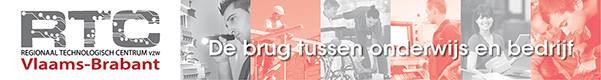 RTC Projectidee-fiche' xxxxxx'Uw algemene gegevens om u te kunnen contacteren:Dit volledige dossier kan gemaild worden naar: raf.deboeck@rtc.vlaamsbrabant.beof opgestuurd worden naar:RTC Vlaams-Brabant v.z.w.t.a.v. Raf De BoeckRTC-CoördinatorProvincieplein 13010 LeuvenBedrijf/organisatie:Straat:Nr:Postcode:Gemeente:Contactpersoon:Functie:Tel:e-mail:Projectverantwoordelijke:Functie:Tel:e-mail:Naam van het project:BehoeftenanalyseWaarom werd dit project opgezet?Wat is de aanleiding van deze aanvraag?Bijlage 1 toe te voegen. Wie is (zijn) betrokken als initiatiefnemer en als partner? Initiatiefnemer:Partners:Hoe worden de initiatiefnemer en de partner(s) betrokken bij de concrete uitwerking van het project?Wie doet wat?Initiatiefnemer:Partners:Projectgroep:Voor de ontwikkeling van dit project wordt wel/niet een projectgroep  samengesteld, waarin verschillende competentieverantwoordelijken voor de nodige terugkoppeling zullen zorgen ten einde het beste product voor het brede onderwijsveld uit te werken. Deze projectgroep bestaat uit vertegenwoordigers van:--Welke van de omschreven RTC doelgroepen  (studiegebied en studievorm) zal u bereiken?Zie procesverloop projectaanvraag.  Doelgroepen:studierichting x in het studiegebied x van TSO/BSO/BuSO/DBSO:Waar vindt de realisatie van het project plaats?Wat is de leerwinst of de meerwaarde  van dit project voor de doelgroep? Wat zijn de concrete doelstellingen?Welke apparatuur of infrastructuur wordt binnen het project open gesteld?Wat is de totale kostprijs van dit project?Geef gedetailleerde toelichtingen.  Wat is de totale cofinanciering in dit project?  Geef gedetailleerde toelichtingen. Indien van toepassing, wat is de kostprijs per opleidingsdag (min. 10 deelnemers)?  Geef gedetailleerde toelichtingen.Indien van toepassing, wat is de cofinanciering per opleidingsdag?  Geef gedetailleerde toelichtingen.Hoe gaat u concreet de vooropgestelde meerwaarde en leerwinst van dit project meten.Hoe gaat u dit project concreet evalueren?Welke meerwaarde ontstaat er door de RTC-ondersteuning in dit project ? (netwerking, TTT, netoverschrijdend, impuls bij opstart project, begeleiding naar zelfstandig functioneren van het project, …)Wat is de relevantie naar de gerelateerde beroepskwalificaties niveau 3 of 4 en, bij ontstentenis ervan, de leerplandoelstellingen?Wordt het project open gesteld voor derden?Geef toelichting.Ondergetekende verklaart dat alle, voor de aanvraag benodigde stukken werden bijgevoegd en correct en volledig werden ingevuld.Bijlagen:Bijlage 1 (i):Bijlage 2 (ii):Naam ondergetekende:                              Functie:Datum:Handtekening:Akkoord RTC-coördinatorDatum:Handtekening: